Документационное сопровождение заявкина поддержку чтения дисциплин на английском языкеОбщие требования:  

разработка должна носить инновационный для НИУ ВШЭ характер, разработанная программы предполагается к включению в рабочий учебный план.Объем программы учебной дисциплины на английском языке  -  не менее 0,5 п.л. (не менее 20 тыс. знаков).В рамках Фонда академического развития факультета экономических наук будет оплачиваться разработка программы в случае ее реализации (преподавания) в рамках рабочего учебного плана впервые или повторно.Приоритет:  

разработка программ учебных дисциплин на английском языке для магистратуры, возможность обучения смешанных групп студентов в рамках данной учебной дисциплины (как студентов НИУ ВШЭ, так и иностранных студентов). Заявку могут подавать: преподаватели ФЭН,  а также штатные сотрудники ФЭН, преподающие на основах внутреннего совместительства не менее чем на 0,25 ставки, при этом обязательно наличие визы  декана факультета/руководителя отделения, на котором планируется преподавание учебной дисциплины на английском языке. Заявка подается преподавателем, ведущим преподавание данной дисциплины на английском языке не позднее, чем за месяц до окончания дисциплины, читаемой на английском языке. В рамках конкурса на преподавание учебных курсов на английском языке не рассматриваются заявки преподавателей:- имеющих степень PhD и принятых на работу в НИУ ВШЭ  в соответствии с  процедурой международного рекрутинга,- являющихся носителями английского языка. Для преподавателей, читающих курсы на английском языке повторно, установлен  порядок оформления надбавок за чтение курсов на английском языке – здесь Вы можете найти необходимую информацию.В рамках ФАР с учетом приоритетных направлений развития Университета поддерживаются заявки на преподавание курсов только на английском языке.
Структура продукта:I. Организационно-методический разделЦель курсаЗадачи курсаМетодическая новизна курса (новые методики, формы работы, авторские приемы в преподавании курса)Место курса в системе формируемых инновационных квалификаций
II. Содержание курсаНовизна курса (научная, содержательная; сравнительный анализ с подобными курсами в России и за рубежом, курсами, читаемыми в НИУ ВШЭ)Тематический план учебной дисциплины (отражает содержание дисциплины (перечень тем), структурированное по видам учебных занятий с указанием их объемов)Образец:  Распределение часов курса по темам и видам работ III. Содержание программы - строится по разделам и темам; содержание темы может разделяться на вопросы для лекционных и практических занятий. Каждая тема содержит следующие элементы:название темысодержание темыосновная литературадополнительная литература(все источники в основной и дополнительной литературе даются с полными библиографическими описаниями в соответствии с российскими или западными стандартами оформления)Перечень примерных контрольных вопросов и заданий для самостоятельной работыПримерная тематика рефератов, курсовых работПримерный перечень вопросов для оценки качества освоения дисциплины
IV. Формы контроляФормы текущего, промежуточного и итогового контроляПримерный объем письменных работВремя выполнения работ (для аудиторных работ)Итоговая оценка (методика выставления)Программа может содержать следующие учебно-методические материалы:Методические рекомендации (материалы) преподавателю (могут оформляться в виде приложения к программе дисциплины и должны указывать  на средства и методы обучения, применение которых для тех или иных тем наиболее эффективно)Методические рекомендации студентам  (могут оформляться в виде приложения к программе дисциплины и должны раскрывать рекомендуемый режим  и характер учебной работы, особенно в части самостоятельной работы). Заполненные заявки необходимо отправить по электронной почте на адрес tkossova@hse.ru, а также представить бумажный экземпляр с подписью по адресу Москва, ул. Шаболовка, 26, комн. 3306. 

 шаблон заявки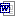 №п/пНаименованиетем и разделовВСЕГО(часов)Аудиторные занятия(час)Аудиторные занятия(час)Самостоятельная работа№п/пНаименованиетем и разделовВСЕГО(часов)в том числев том числеСамостоятельная работа№п/пНаименованиетем и разделовВСЕГО(часов)ЛекцииСеминарыСамостоятельная работаИТОГО: